Рабочий лист по учебному предмету «Геометрия»с применением электронного обучения и дистанционных образовательных технологийКласс: 9-Аучитель: Шкареда Ю.В.3 неделя (21.04-25.04)ПРИЛОЖЕНИЕ № 1 по теории Начальные сведения из стереометрииВопрос 1В результате вращения какой геометрической фигуры образуется поверхность цилиндра?ПрямоугольникТреугольникОкружностьРомбВопрос 2Укажите номера изображений, на которых есть объекты, имеющие форму цилиндра::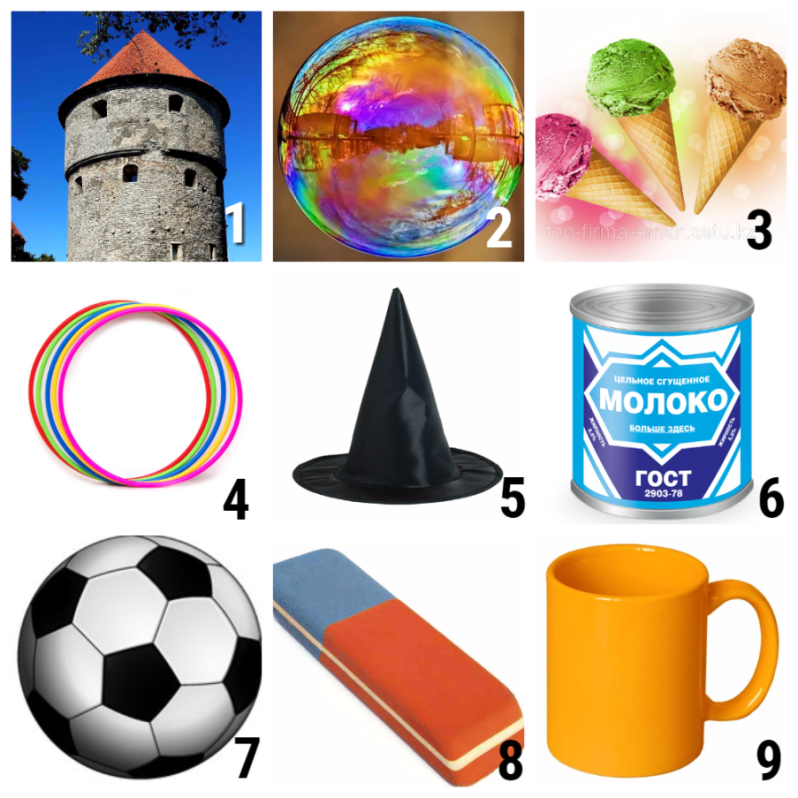 123456789Вопрос 3Укажите образующую цилиндра: 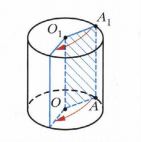 O1A1O1OA1OA1AВопрос 5Укажите радиус верхнего основания цилиндра:О1А1А1АОАО1ОВопрос 6Из каких фигур состоит развертка цилиндра?КругРомбОтрезокПрямоугольникКубВопрос 7По какой формуле вычисляют площадь боковой поверхности цилиндра?1) S = 2πr2) S = 2πrh3) S = a24) S = 2πr2Вопрос 8Укажите вид треугольника, в результате вращения которого образуется конус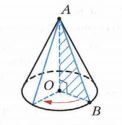 прямоугольныйравностороннийостроугольныйравнобедренныйВопрос 9Какая фигура лежит в основании конуса?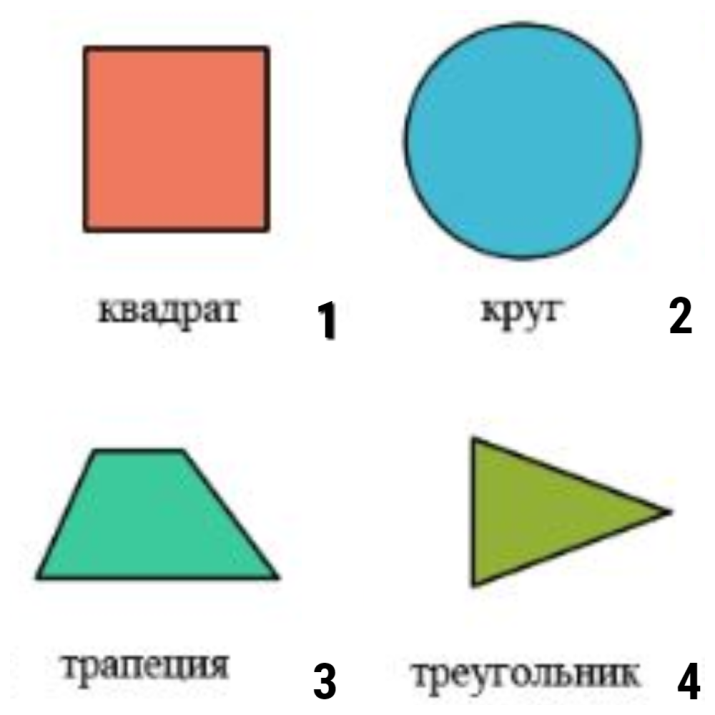 1234Вопрос 10Какой отрезок является образующей конуса?Варианты ответовАОАВОВВопрос 11Укажите номера изображений, на которых есть объекты, имеющие форму конуса: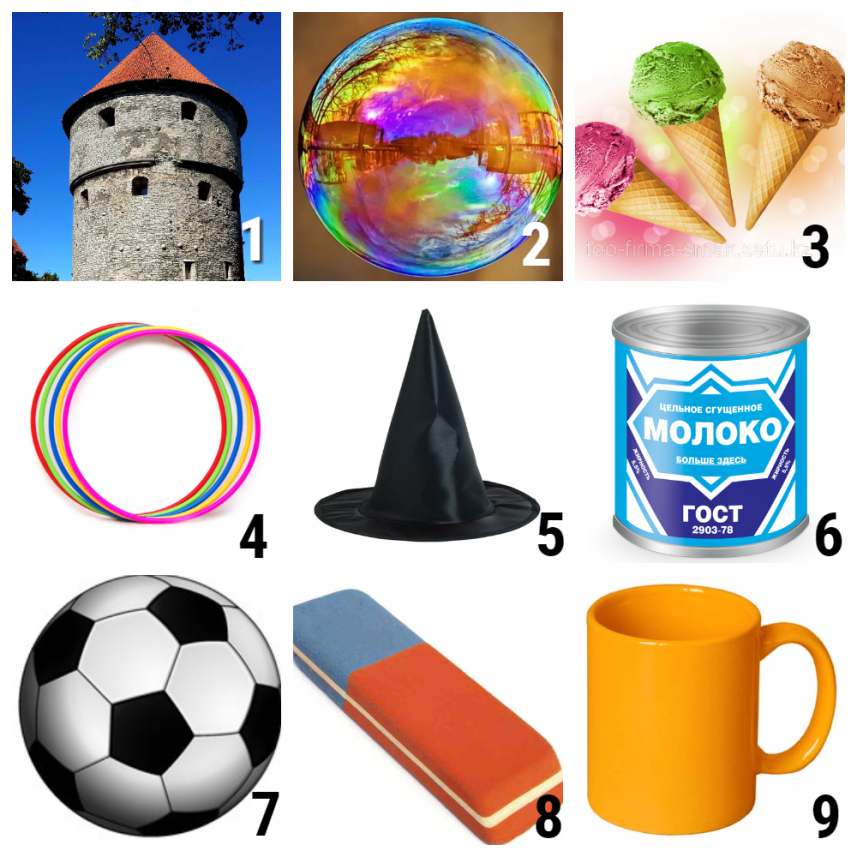 123456789Вопрос 12Какой буквой обозначается высота в формулах?lπShrВопрос 13Из каких фигур состоит развертка конуса?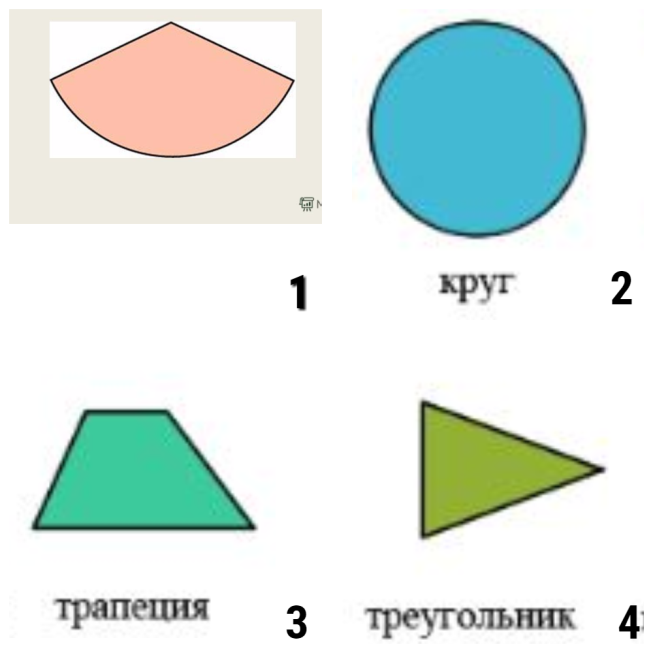 1234Вопрос 14В результате вращения какой фигуры образуется шар?СекторПолукругТреугольникПрямоугольникВопрос 15К какому виду геометрических тел относят цилиндр, конус и шар?МногогранникиТела вращенияКруглые телаВопрос 16Какая фигура является сечением шара?КвадратПолукругКругТреугольникЭллипсВопрос 17Укажите номера изображений, на которых есть объекты, имеющие форму шара: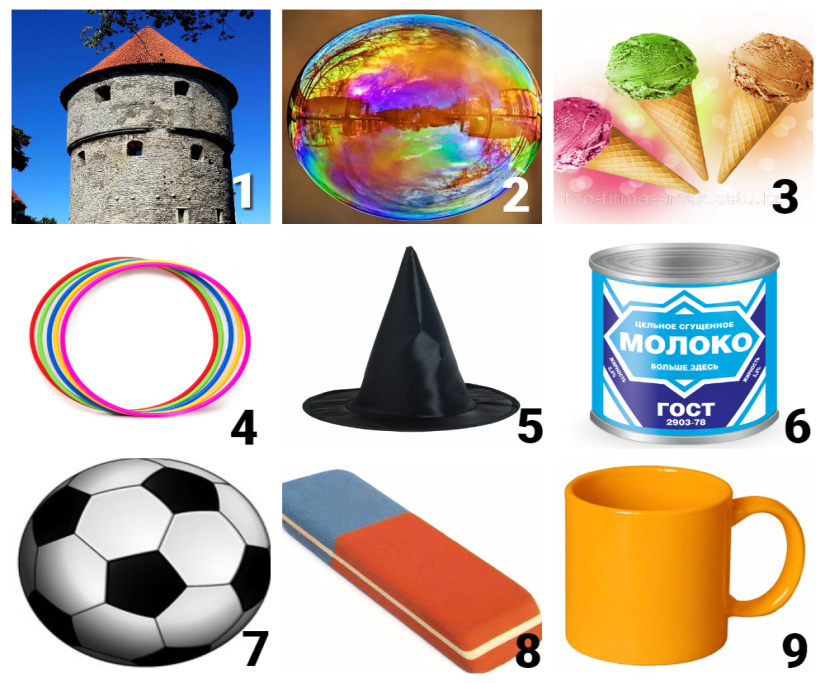 123456789Вопрос 18Укажи точку, которая является центром шара: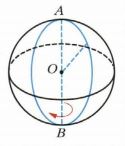 АОВВопрос 19Укажи отрезок, который является диаметром шара:АООВАВАО или ОВВопрос 20Найди площадь боковой поверхности цилиндра, если r = 1 см, h = 1 см.Выбери ответ, выраженный в см23,146,2812,560,06289,8596№ п/пДатаРазделТемаФорма урока(с применением электронного обучения или дистанционных образовательных технологий)Содержание(задания для изучения)Текущий контрольТекущий контрольИтоговый контрольИтоговый контрольКонсультацияКонсультацияРазноуровневые домашние задания№ п/пДатаРазделТемаФорма урока(с применением электронного обучения или дистанционных образовательных технологий)Содержание(задания для изучения)формасрокиформасрокиформасрокиРазноуровневые домашние задания121.04Начальные сведения из стерео-метрииСфера и шарДистанционная и электронная форма обучения1) Онлайн – урок в ZOOM (по расписанию)2) Задание из учебника № 1226 (а)3) Посмотреть видео на сайте https://cloud.mail.ru/public/3hUB/3W7hVQWXgЗадание из учебника
 № 1226 (в*)21.04Тест на закрепле-ние темы  22.04связь по  Skype, Zoom (Viber чат)Вопросы в https://vk.com/id18578042После 16.00§ 2 п.131
стр. 322-323№ 1226 (б) или ЛС  в Viberили в Эл.Журнале222.04Начальные сведения из стерео-метрииРешение задач практического содержания Дистанционная и электронная форма обучения1) Онлайн – урок в ZOOM (по расписанию)2) Задание из ОГЭ3) Посмотреть обобщающее видео на сайте https://resh.edu.ru/subject/lesson/2031/main/Тест на закрепле-ние темыВ приложе-нии №1  22.04Тест на закрепле-ние темы  22.04связь по  Skype, Zoom (Viber чат)Вопросы в https://vk.com/id18578042После 16.00Повторить § 2 п.130-131или ЛС  в Viberили в Эл.Журнале